Об утверждении порядка проведения закрытого аукциона и определения  победителя на право включения в Схему размещения нестационарных торговых объектов на территории Арсеньевского городского округаРуководствуясь Федеральными законами от 06 октября 2003 года  № 131-ФЗ «Об общих принципах организации местного самоуправления в Российской Федерации», от 28 декабря 2009 года № 381-ФЗ «Об основах государственного регулирования торговой деятельности в Российской Федерации», постановлением Администрации Приморского края от 17 апреля 2018 года № 171-па «Об утверждении Порядка отбора претендентов на право включения в схему размещения нестационарных торговых объектов на территории муниципальных образований Приморского края», приказом департамента лицензирования и торговли Приморского края от 15 декабря 2015 года № 114 «Об утверждении Порядка разработки и утверждения органами местного самоуправления Приморского края схем размещения нестационарных торговых объектов», Уставом Арсеньевского городского округа, администрация Арсеньевского городского округаПОСТАНОВЛЯЕТ:1. Утвердить прилагаемые:Порядок проведения закрытого аукциона и определения  победителя на право включения в Схему размещения нестационарных торговых объектов на территории Арсеньевского городского округа (Приложение № 1);Должностной состав Комиссии по проведения закрытого аукциона и определе-ния  победителя на право включения в Схему размещения нестационарных торговых объектов на территории Арсеньевского городского округа (Приложение № 2).2. Организационному управлению администрации Арсеньевского городского округа обеспечить официальное опубликование и размещение на официальном сайте администрации Арсеньевского городского округа настоящего постановления.3. Настоящее постановление вступает в силу после его официального опублико-вания.4. Контроль за исполнением настоящего постановления возложить на замести-теля главы администрации городского округа  С.Л.Черных. Врио Главы городского округа                                                                           В.С.ПивеньПриложение № 1УТВЕРЖДЕН                                                                                            постановлением администрации Арсеньевского городского округаот 21 марта 2019 г.    № 180-па ПОРЯДОКпроведения закрытого аукциона и определения   победителя на право включения в Схему размещения нестационарных торговых объектов на территории Арсеньевского городского округаI. Общие положения1.1. Настоящий Порядок проведения закрытого аукциона и определения победителя на право включения в схему размещения нестационарных торговых объектов (далее – НТО) на территории Арсеньевского городского округа (далее - Порядок) разработан в соответствии с постановлением Администрации Приморского края от 17 апреля 2018 года № 171-па «Об утверждении Порядка отбора претендентов на право включения в схему размещения нестационарных торговых объектов на территории муниципальных образований Приморского края» (далее - Порядок отбора претендентов) и определяет последовательность мероприятий при проведении закрытого аукциона и определении победителя закрытого аукциона (далее – аукцион), которому по итогам проведения аукциона будет предоставлено право включения в Схему размещения нестационарных торговых объектов на территории Арсеньевского городского округа (далее – Схема).1.2. Основными целями проведения аукциона являются:- публичность, открытость и прозрачность процедур при включении юриди-ческих лиц, индивидуальных предпринимателей (далее - хозяйствующий субъект) в Схему;-  предоставление возможности участия всем заинтересованным лицам в предос-тавлении мест для размещения нестационарных торговых объектов;-  развитие малого, среднего предпринимательства и конкуренции на рынке.1.3. Основанием для проведения аукциона является поступление одного и более заявлений о включении хозяйствующего субъекта в Схему.Аукцион является закрытым по составу участников и по форме подачи предложений о цене на право включения хозяйствующего субъекта в Схему. В аукционе принимают участие только хозяйствующие субъекты, подавшие в установленный извещением об отборе претендентов срок заявления о включении хозяйствующего субъекта в Схему.1.4. Предметом аукциона является право на включение хозяйствующего субъ-екта в Схему. Право на включение в Схему является платным.1.5. Размер платы за право включения хозяйствующего субъекта в Схему без проведения аукциона определяется в соответствии с пунктом 1.8 настоящего Порядка.1.6. Размер платы за право включения хозяйствующего субъекта в Схему по результатам аукциона определяется в размере, предложенном победителем аукциона, в соответствии с протоколом о результатах аукциона.1.7. Плата за право включения хозяйствующего субъекта в Схему является разовым платежом и не засчитывается в счёт платы по договору за размещение НТО.1.8. Начальная цена аукциона устанавливается в размере, равном ежегодной плате за размещение нестационарного торгового объекта (в случае сезонного размещения НТО – равной плате по договору на один сезон), которая определяется в соответствии с   муниципальным правовым актом  Арсеньевского городского округа от 02 апреля 2012 года № 29-МПА «Положение о порядке размещения и организации работы нестационарных объектов по оказанию услуг розничной торговли и иных платных услуг населению на территории Арсеньевского городского округа». 1.9.  Органом, уполномоченным на организацию аукциона является администра-ция Арсеньевского городского округа в лице управления экономики и инвестиций (далее – Уполномоченный орган).1.10. Для проведения аукциона администрацией Арсеньевского городского округа создается Комиссия по проведению закрытого аукциона и определению победи-теля на право включения в Схему (далее - Комиссия).Комиссия является постоянно действующим коллегиальным органом, осуществ-ляющим проведение аукциона и определение победителя аукциона, представившего лучшее предложение о цене на право включения хозяйствующего субъекта в Схему.В задачи Комиссии входит:- обеспечение объективности рассмотрения заявок на участие в аукционе;- соблюдение принципов публичности, прозрачности, конкурентности, равных условий и недискриминации при проведении аукциона;- устранение возможностей злоупотребления и коррупции при проведении аукциона.Состав Комиссии утверждается постановлением администрации Арсеньевского городского округа.II. Основные понятия и термины2.1. Организатор аукциона – уполномоченный орган администрации Арсеньевского городского округа. 2.2. Заявитель – хозяйствующий субъект, имеющий намерение разместить НТО на территории Арсеньевского городского округа и подавший заявление о включении в Схему (далее- Заявитель).2.3. Претендент – заявитель, подавший заявку на участие в закрытом аукционе на право включения в Схему. 2.4. Участник аукциона – претендент, допущенный Уполномоченным органом для участия в аукционе  (далее – участник аукциона).2.5. Победитель аукциона – участник аукциона, предложивший наиболее высо-кую цену за право включения хозяйствующего субъекта в Схему либо участник аукциона, которому предоставлено преимущественное право при предложении равной цены (далее – Победитель).2.6. Протокол о результатах аукциона – протокол, подписываемый членами Ко-миссии, содержащий сведения о результатах аукциона и Победителе аукциона.III. Извещение о проведении аукциона. Документация об аукционе3.1. Извещение о проведении аукциона публикуется в официальных средствах массовой информации и размещается на официальном сайте администрации Арсеньевского городского округа в сети Интернет – http://ars.town (далее- официальный сайт) в разделе отраслевые управления – управление экономики и инвестиций – торги НТО не менее, чем за тридцать дней до даты проведения аукциона. В извещении о проведении аукциона должны быть указаны следующие сведения:- наименование, место нахождения, почтовый адрес, адрес электронной почты и номер контактного телефона организатора аукциона;- предметы аукциона (лоты) с указанием: их номеров и мест размещения НТО (адресные ориентиры); вида НТО; специализации НТО; площади НТО (кв. м); площади земельного участка для размещения нестационарного объекта (кв. м); периодов размещения НТО;- начальная (минимальная) цена участия в аукционе на право включения хозяйствующего субъекта в Схему;- срок, место и порядок предоставления документации об аукционе, электронный адрес сайта в сети «Интернет», на котором размещена документация об аукционе.- требование о внесении задатка, а также размер задатка;- указание на то, что участниками аукциона могут являться только субъекты малого и среднего предпринимательства.- срок, в течение которого организатор аукциона вправе отказаться от проведе-ния аукциона. 3.2. Организатор аукциона вправе принять решение о внесении изменений в извещение о проведении аукциона не позднее, чем за пять рабочих дней до даты окончания подачи заявок на участие в аукционе. Изменение предмета аукциона не допускается. В течение одного дня с даты принятия указанного решения такие изменения подлежат официальному опубликованию и размещению на официальном сайте организатором аукциона. При этом срок подачи заявок на участие в аукционе должен быть продлен таким образом, чтобы с даты размещения на официальном сайте внесенных изменений в извещение о проведении аукциона, до даты окончания подачи заявок на участие в аукционе такой срок составлял не менее двадцати пяти дней.3.3. Организатор аукциона вправе отказаться от проведения аукциона, не позднее, чем за пять дней до даты окончания срока подачи заявок на участие в аукционе. Извещение об отказе от проведения аукциона подлежит официальному опубликованию и размещению на официальном сайте организатором аукциона в течение одного дня с даты принятия решения об отказе от проведения аукциона.В течение двух рабочих дней с даты принятия указанного решения организатор аукциона направляет соответствующие уведомления всем заявителям, подавшим заявки на участие в аукционе. В случае если на конверте не указаны почтовый адрес (для юридического лица) или сведения о месте жительства (для индивидуального пред-принимателя), конверты с их заявками на участие в аукционе вскрываются для выявления этих сведений. Организатор аукциона возвращает претендентам денежные средства, внесенные в качестве задатка, в течение десяти рабочих дней со дня принятия решения об отказе от проведения аукциона.3.4.  Документация об аукционе, помимо информации и сведений, содержащихся в извещении о проведении аукциона, указанных в пункте 3.1 настоящего Порядка, содержит:- форму заявки на участие в аукционе;- порядок, место, дату начала и дату и время окончания срока подачи заявок на участие в аукционе. Датой подачи заявок на участие в аукционе является день, следую-щий за днем размещения на официальном сайте извещения о проведении аукциона. Дата и время окончания срока подачи заявок на участие в аукционе устанавливаются в соответствии с пунктом 4.1 настоящего Порядка.-  типовую форму договора на размещение нестационарного торгового объекта (далее –Договор), установленную муниципальным правовым актом  Арсеньевского городс-кого округа от 02 апреля 2012 года № 29-МПА  «Положение о порядке размещения и организации работы нестационарных объектов по оказанию услуг розничной торговли и иных платных услуг населению на территории Арсеньевского городского округа»;- срок, в течение которого победитель аукциона должен подписать Договор;- порядок и срок отзыва заявок на участие в аукционе. При этом срок отзыва заявок на участие в аукционе устанавливается в соответствии с пунктом 4.5 настоя-щего Порядка.- место, дату и время начала рассмотрения заявок на участие в аукционе;- место, дату и время проведения аукциона;- требование о внесении задатка. Размер задатка, срок и порядок внесения задат-ка, реквизиты счета для перечисления задатка.3.5. Организатор аукциона по собственной инициативе или в соответствии с запросом заинтересованного лица вправе принять решение о внесении изменений в документацию об аукционе не позднее, чем за пять рабочих дней до даты окончания подачи заявок на участие в аукционе. Изменение предмета аукциона не допускается. В течение одного дня с даты принятия указанного решения такие изменения подлежат официальному опубликованию и размещению на официальном сайте организатором аукциона. В течение двух рабочих дней с даты принятия указанного решения такие измене-ния направляются заказными письмами или путем направления на адрес электронной почты, указанной в заявке на участие в аукционе всем заявителям, которым была предоставлена документация об аукционе.При этом срок подачи заявок на участие в аукционе должен быть продлен таким образом, чтобы с даты размещения на официальном сайте изменений, внесенных в документацию об аукционе, до даты окончания срока подачи заявок на участие в аукционе такой срок составлял не менее двадцати пяти дней. 3.6. Любое заинтересованное лицо вправе направить в письменной форме, в том числе в форме электронного документа, организатору аукциона запрос о разъяснении аукционной документации. В течение двух рабочих дней с даты поступления указанного запроса организатор аукциона обязан направить в письменной форме или в форме электронного документа разъяснения аукционной документации, если указанный запрос поступил к нему не позднее чем за три рабочих дня до даты окончания срока подачи заявок на участие в конкурсе.3.7. В течение одного дня с даты направления разъяснения положений аукционной документации по запросу заинтересованного лица такое разъяснение должно быть размещено организатором аукциона на официальном сайте с указанием предмета запроса, но без указания заинтересованного лица, от которого поступил запрос. Разъяснение аукционной документации не должно изменять ее суть.IV. Порядок подготовки проведения аукциона, приема документов от заявителей и их рассмотрение4.1.  Согласно пункту 2.5 Порядка отбора претендентов, в случае поступления в течение пяти рабочих дней со дня размещения извещения о возможности предоставления мест под размещение НТО одного или более заявлений о включении хозяйствующего субъекта в Схему, уполномоченный орган не позднее трех рабочих дней со дня окончания срока, установленного для подачи заявления о включении хозяйствующего субъекта в Схему, подготавливает постановление администрации Арсеньевского городского округа о проведении аукциона и уведомляет о принятом решении заявителей.Уполномоченный орган опубликовывает извещение о проведении аукциона в официальных средствах массовой информации и размещает на официальном сайте администрации Арсеньевского городского округа в сети Интернет - http://ars.town  в разделе отраслевые управления – управление экономики и инвестиций – торги НТО. 4.2. Для участия в аукционе претендент представляет организатору аукциона лично или через своего полномочного представителя в срок не позднее 15 рабочих дней с момента объявления аукциона следующие документы:- заявку на участие в аукционе по форме, установленной в приложении № 1 к настоящему Порядку, для индивидуальных предпринимателей;- заявку на участие в аукционе по форме, установленной в приложении № 2 к настоящему Порядку, для юридических лиц.Подача заявки на участие в аукционе означает согласие претендента с условиями аукциона и принятие им обязательств о соблюдении его условий.4.3. К заявке на участие в аукционе (далее - заявка) прилагаются следующие документы:- эскиз (фото) предполагаемого к размещению НТО с указанием адресного ориентира; - платежный документ с отметкой банка плательщика об исполнении, для подтверждения перечисления Заявителем  задатка  на участие в аукционе;- для юридических лиц - выписку из Единого государственного реестра юриди-ческих лиц или нотариально заверенную копию такой выписки, полученную не ранее чем за 30 дней до даты размещения на официальном сайте  извещения о проведении аукциона;- для индивидуальных предпринимателей - выписку из Единого государствен-ного реестра индивидуальных предпринимателей или копию такой выписки, полученную не ранее чем за 30 дней до даты размещения на официальном сайте извещения о проведении аукциона;- документ, подтверждающий полномочия лица на осуществление действий от имени Заявителя – юридического лица (копия решения (приказа, учредительного документа) о назначении (избрании) физического лица на должность, в соответствии с которым оно обладает правом действовать от имени Заявителя без доверенности (далее – руководитель). Если от имени Заявителя действует иное лицо – доверенность на осуществление действий от имени Заявителя, подписанную руководителям и удостоверенную печатью юридического лица (при наличии). К доверенности подписанной лицом, уполномоченным руководителем Заявителя, прилагается документ, подтверждающий полномочия такого лица.В случае если Заявителем от имени индивидуального предпринимателя высту-пает иное доверенное лицо, доверенность на осуществление действий от имени Заявителя, подписанную индивидуальным предпринимателем:- заявление в произвольной форме об отсутствии решения о ликвидации Заяви-теля – юридического лица, об отсутствии решения арбитражного суда о признании заявителя – юридического лица, индивидуального предпринимателя банкротом и об открытии конкурсного производства, об отсутствии решения о приостановлении деятельности заявителя в порядке, предусмотренном Кодексом Российской Федерации об административных правонарушениях, на день подачи заявки на участие в аукционе;- опись прилагаемых документов в двух экземплярах, при этом один экземпляр описи с отметкой о дате и времени регистрации возвращается заявителю, другой -  остается в деле Уполномоченного органа.4.4. Не допускается требовать от заявителя иное, за исключением документов и сведений, предусмотренных пунктом 4.3 настоящего Порядка.4.5. Заявитель имеет право отозвать поданную заявку и предоставленные к участию в аукционе документы, указанные в пункте 4.3, в любое время до установленных даты и времени начала рассмотрения заявок на участие в аукционе (не позднее 20 рабочих дней с момента объявления аукциона), направив в Уполномо-ченный орган уведомление об отзыве Заявки и документов (далее - Уведомление об отзыве) в письменной форме. Отзыв заявки регистрируется в журнале регистрации заявок.Уполномоченный орган регистрирует Уведомление об отзыве в журнале регистрации заявлений в день его поступления и возвращает Заявку и предоставленные к участию в аукционе документы Заявителю, в срок не позднее 5 рабочих дней с момента поступления письменного Уведомления об отзыве, почтовым отправлением.4.6. Заявитель имеет право подать заявки на любое количество лотов, на каждый лот одно лицо имеет право подать только одну заявку.4.7. В случае установления факта подачи одним заявителем двух и более заявок на участие в аукционе в отношении одного и того же лота при условии, что поданные ранее заявки таким заявителем не отозваны, все заявки на участие в аукционе такого заявителя, поданные в отношении данного лота, не рассматриваются и возвращаются такому заявителю.4.8. Уполномоченный орган в срок не позднее 7 рабочих дней до даты проведе-ния аукциона рассматривает поданные Претендентом документы и принимает решение о допуске к участию в аукционе Претендента и о признании Претендента участником аукциона или об отказе в допуске такого Претендента к участию в аукционе. Основаниями для отказа в признании Претендента участником аукциона является:- непредставление или предоставление не в полном объеме документов, указан-ных в пунктах 4.2 - 4.3 настоящего Порядка, либо наличие в таких документах недосто-верных сведений о Претенденте;- невнесение задатка;- документы предоставлены позднее срока, указанного в пункте 3.2 настоящего Порядка Заявка в этом случае возвращается подавшему ее Претенденту (его полномоч-ному представителю) под расписку или по почте заказным письмом с уведомлением о вручении;- несоответствие заявки на участие в аукционе требованиям аукционной документации, в том числе наличия в таких заявках предложения о цене ниже начальной (минимальной) цены лота;- подачи заявки на участие в аукционе Претендентом, не являющимся субъектом малого и (или) среднего предпринимательства;- наличие решения о ликвидации  Претендента - юридического лица или наличие решения арбитражного суда о признании Претендента - юридического лица, индивиду-ального предпринимателя банкротом и об открытии конкурсного производства;- наличие решения о приостановлении деятельности заявителя в порядке, пре-дусмотренном Кодексом Российской Федерации об административных правонару-шениях, на день рассмотрения заявки на участие в конкурсе или заявки на участие в аукционе.Перечень указанных оснований для отказа в признании Претендента участником  аукциона является исчерпывающим.4.9. Уполномоченный орган оформляет решение о допуске к участию в аукционе  и признании Претендента участником аукциона (далее – Решение). В Решении приво-дится перечень принятых заявок с указанием Претендентов, перечень отозванных заявок, Претендентов, признанных участниками аукциона, а также Претендентов, которым было отказано в признании участниками аукциона, с указанием оснований отказа.Указанное Решение в день окончания рассмотрения заявок на участие в аукционе размещается организатором аукциона на официальном сайте.Решение оформляется в двух экземплярах, один из которых остается в деле Уполномоченного органа, второй - передается в Комиссию в срок не позднее дня проведения аукциона. Претендентам направляются уведомления о принятом уполномоченным органом решении не позднее 3 рабочих дней с момента принятия решения путем вручения уведомления лично или путем направления уведомления на адрес электронной почты, в случае указания электронного адреса заявителем в заявке на участие в аукционе.V. Последствия признания аукциона несостоявшимся5.1. В случае если на основании результатов рассмотрения заявок на участие в аукционе принято Решение об отказе в допуске к участию в аукционе всех Претендентов, подавших заявки на участие в аукционе, или о допуске к участию в аукционе и признании участником аукциона только одного Претендента, подавшего заявку на участие в аукционе, аукцион признается несостоявшимся.В случае если документацией об аукционе предусмотрено два и более лота, аукцион признается несостоявшимся только в отношении того лота, решение об отказе в допуске к участию в котором принято относительно всех Претендентов, подавших заявки на участие в аукционе в отношении этого лота, или решение о допуске к участию в котором и признании участником аукциона принято относительно только одного Претендента, подавшего заявку на участие в аукционе в отношении этого лота.5.2. В случае если к участию в аукционе с учетом требований, установленных документацией об аукционе, допущен один участник аукциона и аукцион признан не состоявшимся, право на включение в Схему получает единственный участник аукциона.5.3. В случае признания аукциона несостоявшимся единственный участник получает право на включение в Схему по цене его предложения за право включения в Схему, указанной единственным участником в соответствии с пунктом 6.8.2 настоящего Порядка.VI. Порядок проведения аукциона, определение победителя и оформление результатов аукциона6.1. В аукционе принимают участие только участники аукциона. Уполномочен-ный орган обязан обеспечить участникам аукциона возможность принять участие в аукционе непосредственно или через своих представителей.6.2. Аукцион проводится Комиссией в присутствии участников аукциона или их представителей. Уполномоченный орган, в срок не позднее дня проведения аукциона, передает в Комиссию Решение, Заявки и документы, указанные в пункте 4.3 настоя-щего Порядка.6.3. Количество членов Комиссии не должно быть менее пяти человек. Комиссия формируется из председателя, заместителя председателя, секретаря и членов комиссии.6.4. Полномочия председателя Комиссии, секретаря Комиссии, членов Комис-сии:Председатель Комиссии:- осуществляет общее руководство работой Комиссии;- ведет заседания Комиссии;- объявляет решения Комиссии;- подписывает протоколы заседания Комиссии.В период отсутствия председателя Комиссии его полномочия осуществляет заместитель председателя Комиссии.Секретарь Комиссии:- отвечает за организационное обеспечение деятельности Комиссии;- организует техническую подготовку материалов для рассмотрения на заседа-нии Комиссии;- уведомляет членов Комиссии о дате, времени и месте проведения заседания Комиссии;- ведет протоколы заседаний Комиссии и обеспечивает их надлежащее оформление;- перед началом проведения аукциона осуществляет регистрацию участников аукциона;- выполняет иные поручения председателя Комиссии, заместителя председателя Комиссии по вопросам, связанным с организацией работы Комиссии.В случае отсутствия секретаря Комиссии в период его отпуска, командировки, болезни или по иным причинам, его обязанности возлагаются председателем Комиссии либо лицом, исполняющим обязанности председателя Комиссии, на одного из членов Комиссии.6.5. Члены Комиссии имеют право:- знакомиться с документами, имеющими отношение к проводимым аукционам;- вносить предложения по порядку работы Комиссии.Члены Комиссии обязаны:- лично присутствовать на заседаниях Комиссии;- при принятии решений руководствоваться действующим законодательством Российской Федерации и настоящим Порядком;- не разглашать сведения, имеющие служебный или конфиденциальный характер.6.6. Комиссия правомочна принимать решения, если на заседании присутствуют не менее 2/3 от общего числа ее состава. Решения Комиссии принимаются простым большинством голосов членов Комиссии от числа присутствующих на заседании путем открытого голосования. При голосовании каждый член Комиссии имеет один голос. При равенстве голосов председательствующий Комиссии имеет право решающего голоса. Член Комиссии, не согласный с принятым решением, имеет право изложить свое мнение в письменном виде и приложить его к протоколу заседания комиссииРешения Комиссии оформляются протоколами в двух экземплярах и подписываются председателем Комиссии, секретарем и всеми присутствующими на заседании членами Комиссии.Выписки из протокола подписываются председателем и секретарем Комиссии.6.7. Комиссия несет ответственность за соответствие принятых решений дейст-вующему законодательству Российской Федерации.Комиссия не вправе предъявлять дополнительные требования к участникам аукциона.6.8. Аукцион проводится в следующем порядке:6.8.1. Секретарь Комиссии непосредственно перед началом проведения аукциона регистрирует Претендентов на его участие или их представителей. При регистрации Претендент предъявляет документ, удостоверяющий личность (паспорт),  его  представитель – документ, удостоверяющий личность (паспорт) и документ, подтверждающий полномочия представителя, уполномоченного действовать от имени Претендента (доверенность, засвидетельствованная в нотариальном порядке).В случае проведения аукциона по нескольким лотам, секретарь Комиссии регистрирует Претендентов или их представителей, подавших заявление на участие в аукционе в отношении каждого лота.6.8.2. В день проведения аукциона Претендент представляет в Комиссию в запечатанном конверте предложение о цене за право включения Претендента в Схему размещения НТО на территории Арсеньевского городского округа (далее – Цена).Конверты с предложением о Цене регистрируются секретарем Комиссии в месте проведения заседания Комиссии, при этом секретарь Комиссии на конвертах фиксирует точное время подачи предложений, которое подтверждается личной подписью Претендента.6.8.3. Перед вскрытием конвертов с предложениями о Цене, Комиссия проверяет их целостность, что фиксируется в протоколе об итогах аукциона.6.8.4. Комиссия вскрывает конверты и рассматривает предложения Претенден-тов о Цене. Указанные предложения должны быть изложены на русском языке и подписаны Претендентом (его полномочным представителем). Цена указывается числом и прописью. В случае если числом и прописью указываются разные Цены, Комиссией принимается во внимание Цена, указанная прописью. Предложения, содержащие Цену ниже начальной Цены, не рассматриваются.6.8.5. Победителем признается Претендент, предложивший наиболее высокую Цену за приобретаемое право. В случае поступления от Претендентов предложений, содержащих одинаковые значения предлагаемой Цены, победителем признается Претендент, заявка, на участие в аукционе которого, подана первой.6.8.6. Решение Комиссии об определении победителя аукциона оформляется протоколом об итогах аукциона, составляемым в двух экземплярах, в котором указывается место, время и дата проведения аукциона, сведения о Претендентах, участвующих в проведении аукциона и сведения о победителе: наименование и место нахождения (для юридического лица), фамилия, имя, отчество, место жительства (для индивидуального предпринимателя), Цена, предложенная победителем аукциона за приобретаемое право.Протокол Комиссии оформляется в двух экземплярах в день проведения аукциона, подписывается его всеми членами Комиссии.Один экземпляр протокола секретарь передает в Уполномоченный орган, который не позднее 3-х рабочих дней со дня его подписания, вручает победителю аукциона лично, или направляет почтовым отправлением с наличием уведомления.6.8.7. Подписанный Комиссией Протокол об итогах аукциона является докумен-том, удостоверяющим право победителя аукциона на включение в Схему.VII. Финансовое обеспечение заявки на участие в аукционе7.1. Для участия в аукционе Претенденты вносят задаток в 100% размере начальной цены лота в сроки и в порядке, указанные в извещении о проведении аукциона.В случае если претендент намерен приобрести несколько лотов, задаток вносится по каждому лоту.Документом, подтверждающим поступление задатка на счет, указанный в информационном сообщении, является выписка из лицевого счета организатора аукциона.7.2. Задаток возвращается в следующих случаях:- если Заявитель не признан Претендентом, Уполномоченный орган обеспечи-вает перечисление задатка на счет Заявителя, указанный в платежном поручении в течение 10 (десяти) дней с даты подписания протокола о признании Заявителя Претендентом;- при принятии организатором аукциона решения об отказе в  проведении аукци-она, задатки возвращаются заявителям в течение 10 (десяти) рабочих дней со дня принятия данного решения; -  заявителю, внесшему задаток и отозвавшему заявку на участие в аукционе до дня окончания срока приема заявок, уведомив в письменном виде организатора аукциона, задаток возвращается в течение 10 (десяти) календарных дней со дня поступления уведомления об отзыве заявки;- заявителю, отозвавшему свою заявку на участие в аукционе позднее дня окончания срока приема заявок, задаток возвращается в порядке, установленном для участников аукциона – в течение 10 (десяти) рабочих дней со дня подписания протокола о результатах аукциона;Претендентам, участвующим в аукционе, но не победившим в нем, задатки возвращаются в течение 10 (десяти) рабочих дней со дня подписания протокола о результатах аукциона.7.3. Сумма внесенного задатка на участие в аукционе Победителю не возвращается, а засчитывается в счет цены за право включения хозяйствующего субъекта в Схему. 7.4.  При уклонении или отказе Победителя аукциона от включения в Схему в течение 5 (пяти) дней с момента объявления Претендента Победителем, поступивший задаток ему не возвращается.VIII. Заключительные положения8.1. Уполномоченный орган в течение 5 (пяти) рабочих дней со дня объявления победителя по результатам аукциона принимает решение о включении в Схему хозяйствующего субъекта в форме постановления администрации Арсеньевского городского округа. В течение 5 (пяти) рабочих дней с момента издания постановления уполномо-ченный  орган уведомляет Претендента о включении его в Схему и необходимости заключения договора на размещение нестационарного торгового объекта по форме, установленной муниципальным правовым актом  Арсеньевского городского округа от 02 апреля 2012 года № 29-МПА  «Положение о порядке размещения и организации работы нестационарных объектов по оказанию услуг розничной торговли и иных платных услуг населению на территории Арсеньевского городского округа»._________________________________ Приложение № 2 УТВЕРЖДЕНпостановлением администрации Арсеньевского городского округа от 21 марта 2019 г.    № 180-па ДОЛЖНОСТНОЙ СОСТАВкомиссии по проведению закрытого аукциона и определению победителя на право включения в Схему размещения нестационарных торговых объектовна территории Арсеньевского городского округа_______________________________________Приложение № 1к Порядку проведения закрытого аукциона и    определения победителя на право включенияв Схему размещения нестационарныхторговых объектов на территорииАрсеньевского городского округа                                                           ЗАЯВКАна участие в закрытом аукционе на право включения в схему размещения нестационарных торговых объектов на территории Арсеньевского городского округа для индивидуальных предпринимателей                                                                                                       "__" ___________ 20_ года__________________________________________________________________________        (Ф.И.О. индивидуального предпринимателя, подавшего заявку)____________________________________________________________________________________________________________________________________________________      (№ свидетельства о государственной регистрации индивидуального предпринимателя,  место жительства индивидуального предпринимателя)заявляет  о  своем  намерении  принять участие в закрытом аукционе на право включе-ния в схему размещения нестационарных торговых объектов на территории Арсеньевского   городского   округа   в  соответствии  с  извещением о проведении закрытого аукциона:С  условиями  проведения  закрытого аукциона и Порядком проведения аукционаознакомлен(а) и согласен(а).Номер телефона ___________________________________________________________Реквизиты счета для возврата задатка:р/с ________________________________ в ____________________________________к/с ________________________________ БИК __________________________________"__" ___________ 20_ года _______________                             (подпись)Принято:_______________________________________________________________               (Ф.И.О. должностного лица, принявшего заявку)"__" __________ 20_   года время _____   за №______ _____________                                                   (подпись)Приложение № 2к Порядку проведения закрытого аукциона и    определения победителя на право включения  в Схему размещения нестационарныхторговых объектов на территорииАрсеньевского городского округа                              ЗАЯВКАна участие в закрытом аукционе по отбору претендентов на право включения в схему размещения нестационарных торговых объектов на территории Арсеньевского городского округа для юридических лиц                                                                                                             "__" _______ 20_ года _________________________________________________________________________                                     (полное наименование юридического лица, подавшего заявку)зарегистрированное________________________________________________________                                     (орган, зарегистрировавший юридическое лицо)по адресу: ________________________________________________________________адрес фактического места нахождения юридического лица _____________________о чем выдано свидетельство: серия _________ № _____________________________заявляет  о  своем  намерении  принять участие в закрытом аукционе на право включения в схему размещения нестационарных торговых объектов на территории Арсеньевского   городского   округа   в  соответствии  с  извещением о проведении закрытого аукциона:С  условиями  проведения  закрытого аукциона и Порядком проведения аукционаознакомлен(а) и согласен(а).Номер телефона ___________________________________________________________Реквизиты счета для возврата задатка:р/с ________________________________ в ____________________________________к/с ________________________________ БИК __________________________________"__" ___________ 20_ года _______________                             (подпись)Принято:_______________________________________________________________               (Ф.И.О. должностного лица, принявшего заявку)"__" __________ 20_   года время _____   за №______ _____________                                                   (подпись)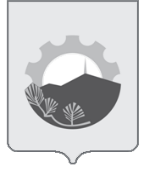 АДМИНИСТРАЦИЯ АРСЕНЬЕВСКОГО ГОРОДСКОГО ОКРУГА П О С Т А Н О В Л Е Н И Е21 марта 2019 г.г.Арсеньев№180-паПредседатель комиссии- заместитель главы администрации городского округа;Заместитель председателя комиссии- начальник управления экономики и инвестиций,      администрации городского округа;Секретарь комиссии- главный специалист отдела предпринимательства и    потребительского рынка управления экономики и     инвестиций администрации городского округа;Члены комиссии:- начальник отдела предпринимательства и  потребительского рынка управления экономики и     инвестиций администрации городского округа;- начальник управления имущественных отношений          администрации городского округа;- депутат Думы Арсеньевского городского     округа (по согласованию);- предприниматель, член общественной          организации Совет предпринимателейN п/пИзвещение о проведении аукциона_____ № _____№ лотаТип объектаСпециализация нестационар-ного объектаПлощадь объектаМесто размещения нестационарного торгового объекта (адресный ориентир)N п/пИзвещение о проведении аукциона_____ № _____№ лотаТип объектаСпециализация нестационар-ного объектаПлощадь объектаМесто размещения нестационарного торгового объекта (адресный ориентир)